Publicado en Madrid el 15/10/2018 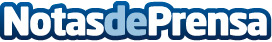 Runnics y uSizy reinventan la experiencia de compra online de calzado mediante el machine learningDurante casi dos años de colaboración, el recomendador de tallas para e-commerce ha contribuido notablemente en el crecimiento de Runnics, mejorando la conversión en venta y reduciendo en más del 20% las devoluciones de zapatillas por error de tallaDatos de contacto:uSizyNota de prensa publicada en: https://www.notasdeprensa.es/runnics-y-usizy-reinventan-la-experiencia-de Categorias: Nacional Telecomunicaciones Marketing E-Commerce Consumo http://www.notasdeprensa.es